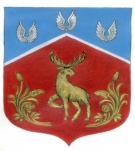 СОВЕТ ДЕПУТАТОВмуниципального образования Громовское сельское поселение муниципального образования Приозерский муниципальный район Ленинградской области(четвертый созыв)Р Е Ш Е Н И Е24 декабря 2020 г.                                                № 71  В соответствии с Федеральным законом от 02.03.2007 № 25-ФЗ «О муниципальной службе в Российской Федерации», Федеральным законом от 06.10.2003 г. № 131-ФЗ «Об общих принципах организации местного самоуправления в Российской Федерации», Уставом муниципального образования Громовское сельское поселение муниципального образования Приозерский муниципальный район Ленинградской области совет депутатов Р Е Ш И Л:Внести в решение совета депутатов от 09.11.2010 г. № 46 «Об утверждении положения об администрации муниципального образования Громовское сельское поселение Приозерского муниципального района Ленинградской области» следующие изменения: Статью 17 «Глава администрации» дополнить пунктом 6 следующего содержания: «6. Муниципальный служащий, являющийся руководителем администрации, заместитель указанного муниципального служащего в целях исключения конфликта интересов не могут представлять интересы муниципальных служащих в выборном профсоюзном органе данного органа местного самоуправления, аппарата избирательной комиссии муниципального образования в период замещения ими соответствующей должности.".Опубликовать настоящее решение в средствах массовой информации: Ленинградском областном информационном агентстве (далее «Леноблинформ») http://www.lenoblinform.ru, разместить в сети Интернет на официальном сайте муниципального образования Громовское сельское поселение муниципального образования Приозерский муниципальный район Ленинградской области www.admingromovo.ru.   Настоящее решение вступает в силу с момента его официального опубликования. Контроль за исполнением настоящего решения оставляю за собой.Глава муниципального образования                                     Л.Ф. Иванова   